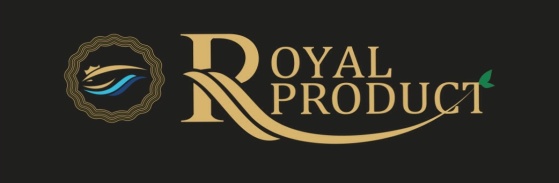 ОБЩЕСТВО    С  ОГРАНИЧЕННОЙ   ОТВЕТСТВЕННОСТЬЮ«Роял Фиш»121615 г. Москва, 2-ой Хорошевский проезд, дом 7, стр. 13, оф. 28                                                                           Тел.:  +7 (495) 589 04 08                                                                                                                                                                                                                                                                  E mail: Info@royalfish.biz                                                     КОММЕРЧЕСКОЕ  ПРЕДЛОЖЕНИЕ * Продукция имеет все необходимые документы для свободной реализации на территории РФ и ТС. * Возможен наличный и безналичный расчёт
* Консервы изготовлены по ГОСТ
* Гарантия качества продукции. 
* Возможна доставка в любой регион РФ№КОНСЕРВЫ РЫБНЫЕвес НЕТТО ед. товаракол-во  в короб.Цена(Оптовая) Серия томатная «КРАФТ»1ОСЕТР  обжаренный с томатами  черри  "ROYAL PRODUCT"240г.12 шт.310,002СЕВРЮГА  обжаренная с томатами  черри  "ROYAL  PRODUCT"240г.12 шт.310,003БЕЛУГА  обжаренная с томатами  черри  "ROYAL  PRODUCT"240г.12 шт.310,00Серия натуральная «КРАФТ»4ОСЕТР     натуральный    "ROYAL  PRODUCT"240г.12 шт.340,005СЕВРЮГА    натуральная  "ROYAL  PRODUCT"240г.12 шт.340,006БЕЛУГА     натуральная  "ROYAL  PRODUCT"240г.12 шт.340,00Серия «ПРЕМИУМ»7ОСЕТР    натуральный "ROYAL  PRODUCT"  "ПРЕМИУМ"  240г.12 шт.360,008СЕВРЮГА  натуральная "ROYAL  PRODUCT"  "ПРЕМИУМ"240г.12 шт.360,009БЕЛУГА     натуральная "ROYAL  PRODUCT" "ПРЕМИУМ"240г.12 шт.360,0010Печень  осетра  натуральная  "ROYAL  PRODUCT" "ПРЕМИУМ"240г.12 шт.360,0011Форель  натуральная в собственном соку "ROYAL  PRODUCT""ПРЕМИУМ"240г.12 шт.143,0012Форель   в томатном соусе  "ROYAL  PRODUCT"  "ПРЕМИУМ"240г.12 шт.143,0013Сиг   в томатном  соусе  "ROYAL  PRODUCT"  "ПРЕМИУМ"240г.12 шт.175,0014Уха  из  Осетра    «ЦАРСКАЯ»  "ROYAL  PRODUCT"500г.24 шт.147,0015Уха  из  Форели  "ROYAL  PRODUCT"530г.24 шт.----16Подарочный набор «Царская Трапеза»Осетровый в деревянной уп. (3шт.)3*240г.12 шт.1500,0017Подарочный набор «Царская Трапеза» Форелевый в деревянной уп. (3шт.)3*240г.12 шт.1000,00Серия  «Овощная»   НОВИНКА !!!18Осетр  с овощами и шампиньонами «по-французски» "ROYAL  PRODUCT"240г.12 шт.170,0019Осетр  с овощами и фасолью «по-итальянски»  "ROYAL  PRODUCT"240г.12 шт.170,0020Осетр  с овощами и кукурузой «по-мексикански»  "ROYAL  PRODUCT"240г.12 шт.170,0021Осетр  с овощами и горошком «по-венгерски»  "ROYAL  PRODUCT"240г.12 шт.170,0022Осетр  с овощами и гарниром  «АССОРТИ»  "ROYAL  PRODUCT"240г.12 шт.170,0023Суфле из форели  "ROYAL  PRODUCT"125г.108 шт.ожид.24Суфле из копченой форели  "ROYAL  PRODUCT"125г.108 шт.ожид.25Суфле из копченого осетра  "ROYAL  PRODUCT"125г.108 шт.ожид.26Осетр  горячего копчения в подарочной упаковке "ROYAL  PRODUCT"  1,5кг.1 шт.1200,00     за кг.27Осетр холодного копчения в подарочной упаковке "ROYAL  PRODUCT"  1,5кг.1 шт.1800,00          за кг.